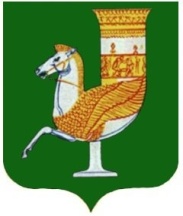 П О С Т А Н О В Л Е Н И ЕАДМИНИСТРАЦИИ   МУНИЦИПАЛЬНОГО  ОБРАЗОВАНИЯ «КРАСНОГВАРДЕЙСКИЙ  РАЙОН»От 18.04.2019г.  № 238с. КрасногвардейскоеОб утверждении ведомственной целевой программы «Развитие сельского хозяйства и регулирование рынков сельскохозяйственной продукции, сырья и продовольствия в Красногвардейском районе Республики Адыгея» на 2019-2021 годы.В соответствии с Федеральным законом №131-ФЗ от 06.10.2003 года «Об общих принципах организации местного самоуправления в Российской Федерации», в целях реализации государственной программы Республики Адыгея «Развитие сельского хозяйства  и регулирование рынков сельскохозяйственной продукции, сырья и продовольствия на 2013-2021годы», руководствуясь постановлением администрации МО «Красногвардейский район» от 29.10.2013г. №604 «Об утверждении порядка разработки, утверждения и реализации ведомственных целевых программ», Уставом МО «Красногвардейский район» ПОСТАНОВЛЯЮ:1. Утвердить ведомственную целевую программу «Развитие сельского хозяйства и регулирование рынков сельскохозяйственной продукции, сырья и продовольствия в Красногвардейском районе Республики Адыгея» на 2019-2021 годы (Приложение).2. Управлению сельского хозяйства администрации МО «Красногвардейский район»:- разработать в соответствии с целевыми индикаторами реализации мероприятий Программы сетевые графики на каждый год;- ежегодно предоставлять отчеты по выполнению плана мероприятий и направлять их для оценки в отдел экономического развития и торговли администрации МО «Красногвардейский район».3. Признать утратившим силу постановление администрации МО «Красногвардейский район» от 29.02.2016 года № 68 «Об утверждении ведомственной целевой программы «Развитие сельского хозяйства и регулирование рынков сельскохозяйственной продукции, сырья и продовольствия в Красногвардейском районе Республики Адыгея» на 2016-2018 годы.4. Опубликовать настоящее постановление в районной газете «Дружба» и  разместить на официальном сайте администрации МО «Красногвардейский  район».5. Контроль за исполнением данного постановления возложить на заместителя главы администрации МО «Красногвардейский район» по вопросам экономической политики и сельского хозяйства - начальника управления сельского хозяйства (Баронов А.А.).6. Настоящее постановление вступает в силу с момента опубликования и распространяется на правоотношения, возникшие с 01.01.2019года.Глава МО «Красногвардейский  район»				                     А.Т. ОсмановПриложениек  постановлению  администрацииМО «Красногвардейский  район»от 18.04.2019г.  №_238Паспорт ведомственной  целевой программы «Развитие сельского хозяйства и регулирование рынков сельскохозяйственной продукции, сырья и продовольствия в Красногвардейском районе Республики Адыгея» на 2019-2021годы.Обоснование необходимости реализации ведомственной целевой Программы  За период реализации ведомственной целевой программы «Развитие сельского хозяйства и регулирование рынков сельскохозяйственной продукции, сырья и продовольствия в Красногвардейском районе Республики Адыгея на 2016-2018 годы», утвержденной постановлением администрации муниципального образования «Красногвардейский район» от 29.02.2016 года № 681, был обеспечен рост продукции сельского хозяйства и производства пищевых продуктов. Производство основных видов сельскохозяйственной продукции  в среднем за 2016-2018 годы по сравнению со средними показателями 2013-2015 годов увеличилось:   молока – на 5,8%,   зерна  на 15,1%.Вместе с тем перечень проблем обеспечения поступательного экономического развития АПК сохраняется.   В числе проблем следует выделить:1) технико-технологическое отставание отрасли сельского хозяйства из-за недостаточного уровня доходности сельскохозяйственных товаропроизводителей для осуществления модернизации и перехода к инновационному развитию, ограниченный доступ сельскохозяйственных товаропроизводителей к рынку в условиях несовершенства его инфраструктуры, возрастающей монополизации торговых сетей, слабого развития кооперации в сфере производства и реализации сельскохозяйственной продукции;2) медленные темпы социального развития сельских территорий, сокращение занятости сельских жителей при слабом развитии альтернативных видов деятельности, низкая общественная оценка сельскохозяйственного труда, недостаточное ресурсное обеспечение на всех уровнях финансирования.Динамика развития АПК до 2021 года будет формироваться под воздействием разнонаправленных факторов. С одной стороны, скажутся меры, которые были приняты в последние годы по повышению устойчивости агропромышленного производства, с другой – сохраняется сложная макроэкономическая обстановка, что усиливает вероятность проявления рисков для устойчивого и динамичного развития аграрного сектора экономики.В прогнозный период наметятся следующие значимые тенденции:1) увеличение инвестиций на повышение плодородия и развития мелиорации сельскохозяйственных земель, стимулирование улучшения использования земельных угодий;2) преодоление стагнации в подотрасли скотоводства, создание условий для наращивания производства мяса крупного рогатого скота и молочных продуктов;3) экологизация и биологизация агропромышленного производства на основе применения новых технологий в растениеводстве, животноводстве, пищевой промышленности в целях сохранения природного потенциала и повышения безопасности пищевых продуктов.Прогноз реализации Программы основывается на достижении уровней ее основных показателей (индикаторов). В растениеводстве предстоит освоить интенсивные технологии, базирующиеся на новом поколении тракторов и сельскохозяйственных машин, увеличении внесения минеральных удобрений  в пересчете на действующее вещество на 1 гектар посевов  и выполнении работ по защите растений от вредителей и болезней, переходе на посев перспективными высокоурожайными сортами и гибридами. По отдельным культурам необходимо существенное расширение их посевных площадей.         В животноводстве решение задачи ускоренного наращивания производства мяса и молока позволит повысить уровень потребления населением этих продуктов. Прогнозируемые объемы производства продукции сельского хозяйства по большинству их видов позволят обеспечить полноценное питание населения. Основные цели и задачи ПрограммыОсновными целями Программы на период до 2021 года являются:1) повышение конкурентоспособности сельскохозяйственной продукции  на основе инновационного развития АПК;2) обеспечение финансовой устойчивости товаропроизводителей АПК;3) воспроизводство и повышение эффективности использования в сельском хозяйстве земельных и других ресурсов, экологизация производства;Для достижения этих целей в Программе предусматривается решение следующих задач:1) стимулирование роста производства основных видов сельскохозяйственной продукции, производства пищевых продуктов;2) повышение эффективности регулирования рынков сельскохозяйственной продукции, сырья и продовольствия;3) поддержка малых форм хозяйствования;4) стимулирование инновационной деятельности и инновационного развития АПК.Основные ожидаемые результаты, сроки 
реализации ПрограммыВ результате реализации Программы будет обеспечено достижение установленных значений по большинству основных показателей. Валовой сбор зерна повысится к 2021 году до 103000 тонн. Этому будут способствовать меры по улучшению использования земель сельскохозяйственного назначения, селекции и семеноводству сельскохозяйственных культур, увеличению внесения минеральных удобрений в действующем веществе на 1 гектар посевов.Производство скота и птицы (в живом весе) к 2021 году возрастет по сравнению со средними показателями за 2016-2018 годы  до 1800 тонн, молока – до 28000 тонн. Основной прирост будет получен за счет роста продуктивности скота  на основе улучшения породного состава. Все это позволит существенно повысить конкурентоспособность  сельскохозяйственной продукции.Сроки реализации Программы – 2019-2021 годы.Целевые индикаторы реализации ПрограммыУправляющий делами администрации района-начальник общего отдела 		                                                     А.А. Катбамбетов1. Исполнительно-распорядительный орган муниципального образования «Красногвардейский район» или организация, являющаяся главным распорядителем средств бюджета МО «Красногвардейский район»Администрация МО «Красногвардейский район»2.Наименование ведомственной целевой программы «Развитие сельского хозяйства и регулирование рынков сельскохозяйственной продукции, сырья и продовольствия в Красногвардейском районе Республики Адыгея» на 2019-2021 годы. (далее- Программа)3.Наименование муниципальной программы МО «Красногвардейский район» -4.Наименование подпрограммы муниципальной программы МО «Красногвардейский район»-5.Должностное лицо, утвердившее программу (дата утверждения)или наименование и номер соответствующего нормативного правового актаАдминистрация МО «Красногвардейский район»6.Номер и дата учета в отделе экономического развития и торговли администрации МО «Красногвардейский район»-7.Цель и задачиОбеспечение продовольственной безопасности Республики Адыгея, устойчивое развитие сельских территорий:1) увеличение производства основных видов сельскохозяйственной продукции;2) стимулирование инвестиционной активности в агропромышленном комплексе Красногвардейского района;3) стимулирование инновационного развития сельского хозяйства;4) повышение продуктивности и устойчивости сельскохозяйственного производства;5) повышение качества жизни сельского населения;8.Целевые индикаторы и показателиВ соответствии с частью 4 настоящей Программы9.Характеристика программных мероприятий1)Развитие отрасли растениеводства, переработки и реализации продукции растениеводства;2)Развитие отрасли животноводства, переработки и реализации продукции животноводства;3) Развитие мясного и молочного скотоводства;4) Поддержка малых форм хозяйствования;5)Техническая и технологическая модернизация. Инновационное развитие;6)Сохранение и восстановление плодородия почв земель сельскохозяйственного назначения. 10.Сроки реализации2019-2021годы11.Источники финансированияБез финансирования (финансирование   осуществляется за счет средств республиканского бюджета Республики Адыгея)12. Ожидаемые конечные результаты реализации ведомственной целевой программы и показатели социально-экономической эффективности) увеличение производства продукции сельского хозяйства в хозяйствах всех категорий собственности; 2) повышение уровня рентабельности организаций АПК;3) повышение среднемесячной заработной платы работников сельского хозяйства;4)обеспечение финансовой устойчивости товаропроизводителей агропромышленного комплекса;5) увеличение количества высокопроизводительных рабочих мест;6) ) повышение эффективности использования в сельском хозяйстве земельных и других ресурсовЕдиницы измеренияЗначения целевых индикаторовЗначения целевых индикаторовЗначения целевых индикаторовЕдиницы измерения2019год  2020год2021год1.Валовой сбор зерновых культур в хозяйствах всех категорийтонн1010001020001030002.Валовой сбор овощей открытого грунта в сельскохозяйственных организациях, крестьянских (фермерских) хозяйствах, включая индивидуальных предпринимателейтонн7808008303.Валовой сбор плодов и ягод в сельскохозяйственных организациях, крестьянских (фермерских) хозяйствах, включая индивидуальных предпринимателейтонн4234284334.Размер посевных площадей, занятых зерновыми, зернобобовыми и кормовыми сельскохозяйственными культурамигектаров2256022560225605.Доля площади, засеваемая элитными семенами, в общей площади посевовпроцентов1818186.Производство скота и птицы на убой в хозяйствах всех категорий (в живом весе)тонн1750178018007.Производство молока в хозяйствах всех категорийтонн2800028000280008.Производство молока в сельскохозяйственных организациях, крестьянских (фермерских) хозяйствах, включая индивидуальных предпринимателейтонн5150516051709.Численность товарного поголовья специализированных мясных пород в сельскохозяйственных организациях, крестьянских (фермерских) хозяйствах, включая индивидуальных предпринимателейголов34343410.Маточное поголовье овец и коз в сельскохозяйственных организациях, крестьянских (фермерских) хозяйствах, включая индивидуальных предпринимателей голов50050050011.Сохранность племенного условного маточного поголовья сельскохозяйственных животных к уровню предыдущего годапроцентов10010010012.Племенное условное маточное поголовье сельскохозяйственных животныхусловных голов24082408240813.Производство сыров и сырных продуктовтонн289029403000